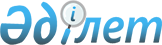 Об установлении квоты рабочих мест для инвалидов по Жангалинскому району
					
			Утративший силу
			
			
		
					Постановление акимата Жангалинского района Западно-Казахстанской области от 6 декабря 2018 года № 232. Зарегистрировано Департаментом юстиции Западно-Казахстанской области 19 декабря 2018 года № 5441. Утратило силу постановлением акимата Жангалинского района Западно-Казахстанской области от 30 апреля 2020 года № 52
      Сноска. Утратило силу постановлением акимата Жангалинского района Западно-Казахстанской области от 30.04.2020 № 52 (вводится в действие со дня первого официального опубликования).
      В соответствии с Законами Республики Казахстан от 23 января 2001 года "О местном государственном управлении и самоуправлении в Республике Казахстан", от 13 апреля 2005 года "О социальной защите инвалидов в Республике Казахстан", от 6 апреля 2016 года "О занятости населения" и Приказом Министра здравоохранения и социального развития Республики Казахстан от 13 июня 2016 года № 498 "Об утверждении Правил квотирования рабочих мест для инвалидов" (зарегистрирован в Министерстве юстиции Республики Казахстан 28 июля 2016 года № 14010) акимат района ПОСТАНОВЛЯЕТ:
      1. Установить квоту рабочих мест для трудоустройства инвалидов в размере от двух до четырех процентов от численности рабочих мест без учета рабочих мест на тяжелых работах, работах с вредными, опасными условиями труда со списочной численностью работников по Жангалинскому району согласно приложения данного постановления.
      2. Признать утратившим силу постановление акимата Жангалинского района от 5 декабря 2016 года № 334 "Об установлении квоты рабочих мест для инвалидов по Жангалинскому району" (зарегистрированное в Реестре государственной регистрации нормативных правовых актов № 4634, опубликованное от 30 декабря 2016 года в Эталонном контрольном банке нормативных правовых актов Республики Казахстан).
      3. Руководителю аппарата акима Жангалинского района (А. Карменов) обеспечить государственную регистрацию данного постановления в органах юстиции, его официальное опубликование в Эталонном контрольном банке нормативных правовых актов Республики Казахстан.
      4. Контроль за исполнением настоящего постановления возложить на заместителя акима района Ж.Нургожина.
      5. Настоящее постановление вводится в действие со дня первого официального опубликования. Квота рабочих мест для инвалидов по Жангалинскому району
					© 2012. РГП на ПХВ «Институт законодательства и правовой информации Республики Казахстан» Министерства юстиции Республики Казахстан
				
      Временно исполняющий
обязанности акима района

А. Мукамбетжанов
Приложение
к постановлению акимата
Жангалинского района
от 6 декабря 2018 года №232
№
Наименование организаций
Количество рабочих мест
Процент квоты
Количество рабочих мест согласно установленной квоты
1
Государственное коммунальное предприятие на праве хозяйственного ведения "Жангалинская центральная районная больница" управления здравоохранения акимата Западно-Казахстанской области
331
4
13
2
Коммунальное государственное учреждение "Айдарханская средняя общеобразовательная школа" Жангалинского районного отдела образования"
95
2
2
3
Коммунальное государственное учреждение "Пятимарская средняя общеобразовательная школа" Жангалинского районного отдела образования"
103
3
3
4
Коммунальное государственное учреждение "Средняя общеобразовательная школа имени М.Жунусова" Жангалинского районного отдела образования"
122
3
4
5
Коммунальное государственное учреждение "Средняя общеобразовательная школа имени М.Мирманова" Жангалинского районного отдела образования"
82
2
2
6
Коммунальное государственное учреждение "Средняя общеобразовательная школа имени С.Мендешева" Жангалинского районного отдела образования"
97
2
2
7
Коммунальное государственное учреждение "Средняя общеобразовательная школа имени Д.Нурпеисовой" Жангалинского районного отдела образования"
103
3
3
8
Коммунальное государственное учреждение "Средняя общеобразовательная школа имени Е.Ш.Оракбаева" Жангалинского районного отдела образования""
110
3
3
9
Коммунальное государственное учреждение "Жангалинская школа-гимназия" Жангалинского районного отдела образования
141
3
4
10
Коммунальное государственное учреждение "Жангалинская средняя общеобразовательная школа" Жангалинского районного отдела образования"
146
3
4
11
Государственное коммунальное казенное предприятие "Жангалинский колледж" управления образования акимата Западно-Казахстанской области 
87
2
2
12
Коммунальное государственное учреждение "№3 средняя общеобразовательная казахская школа" Жангалинского районного отдела образования"
152
3
5
13
Государственное учреждение "Жангалинская районная централизованная библиотечная система"
70
2
1
14
Коммунальное государственное учреждение "Средняя общеобразовательная школа имени А.Жангельдина" Жангалинского районного отдела образования"
62
2
1
15
Государственное учреждение "Жангалинский районный отдел образования" 
50
2
1
Всего
Всего
1 751
50